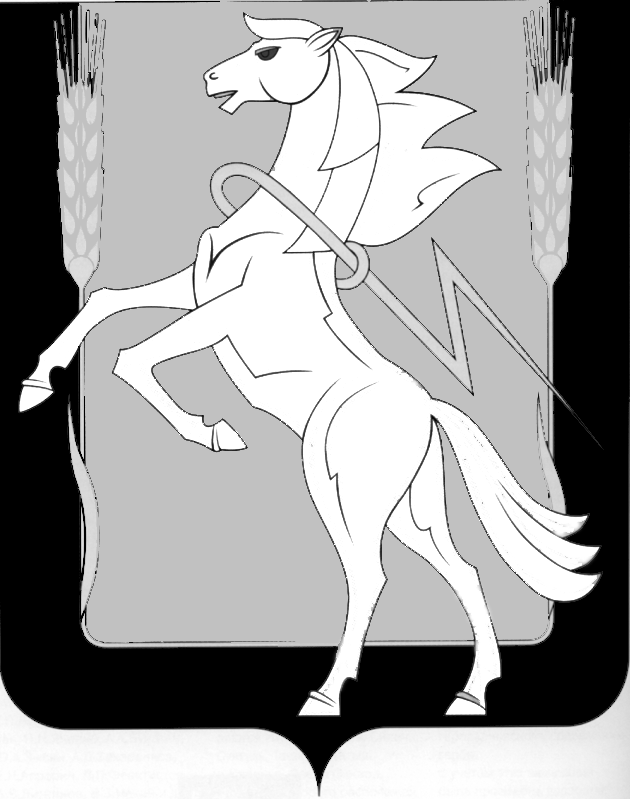 СОБРАНИЕ ДЕПУТАТОВ СОСНОВСКОГО МУНИЦИПАЛЬНОГО РАЙОНА пятого созыва третьего СОЗЫВАТОВ РЕШЕНИЕ от « 15»  августа 2018 года №  456О Положении «О порядке организации и проведения аукциона на право заключения договора на установку и эксплуатацию рекламной конструкции на недвижимом имуществе, находящемся в муниципальной собственности» В соответствии с Гражданским кодексом Российской Федерации, Федеральными законами от 6 октября 2003 года N 131-ФЗ "Об общих принципах организации местного самоуправления в Российской Федерации", от 13 марта 2006 года N 38-ФЗ "О рекламе", Уставом Сосновского муниципального района, Собрание депутатов Сосновского муниципального района пятого созыва, РЕШАЕТ:1. Утвердить Положение «О порядке организации и проведения аукциона на право заключения договора на установку и эксплуатацию рекламной конструкции на недвижимом имуществе, находящемся в муниципальной собственности Сосновского муниципального района» (приложение).2. Направить данное Решение Главе Сосновского муниципального района для подписания и опубликования.3. Опубликовать настоящее Решение в Информационном бюллетене  «Сосновская нива» и разместить на официальном сайте органов местного самоуправления Сосновского муниципального района в сети Интернет www.chelsosna.ru4. Исполнение настоящего Решения возложить на заместителя Главы района, Председателя Комитета по управлению имуществом и земельным отношениям Сосновского муниципального района Н.Н. Плюскову.5. Контроль исполнения настоящего Решения возложить на постоянную комиссию по законности, регламенту и местному самоуправлению.6. Настоящее Решение вступает в силу со дня его официального опубликования.Глава Сосновского                                                     Председатель Собраниямуниципального района                                            депутатов Сосновского_________Е.Г. Ваганов                                              муниципального района                                                                                      _______ Г.М. Шихалева  Приложение                                                                            к Решению Собрания депутатов Сосновского муниципального района 					        от «15» августа  2018  №  456ПОЛОЖЕНИЕ«О порядке организации и проведения аукционана право заключения договора на установку и эксплуатациюрекламной конструкции на недвижимом имуществе, находящемсяв муниципальной собственности» I. ОБЩИЕ ПОЛОЖЕНИЯ1. Положение «О порядке организации и проведения аукциона на право заключения договора на установку и эксплуатацию рекламной конструкции на недвижимом имуществе, находящемся в муниципальной собственности» (далее - Положение), разработано в соответствии с Гражданским кодексом Российской Федерации, Федеральными законами от 6 октября 2003 года N 131-ФЗ "Об общих принципах организации местного самоуправления в Российской Федерации", от 13 марта 2006 года N 38-ФЗ "О рекламе", Уставом Сосновского муниципального района, устанавливает форму проведения торгов и регламентирует порядок организации и проведения торгов на право заключения договора на установку и эксплуатацию рекламной конструкции на земельном участке, здании или ином недвижимом имуществе, находящихся в муниципальной собственности, в том числе переданном в аренду, хозяйственное ведение, оперативное или доверительное управление, или на земельных участках, расположенных на территории Сосновского района, государственная собственность на которые не разграничена, которыми орган местного самоуправления, вправе распоряжаться в соответствии с действующим законодательством Российской Федерации (далее - торги), условия участия в них, порядок определения победителей и заключения с ними соответствующих договоров.2. Основными целями торгов являются:1) установка и эксплуатация рекламных конструкций на земельном участке, здании или ином недвижимом имуществе, находящихся в муниципальной собственности, в том числе переданном в аренду, хозяйственное ведение, оперативное или доверительное управление, или на земельных участках, расположенных на территории Сосновского района, государственная собственность на которые не разграничена, которыми орган местного самоуправления, вправе распоряжаться в соответствии с действующим законодательством Российской Федерации (далее - недвижимое имущество, находящееся в муниципальной собственности);2) пополнение бюджета Сосновского муниципального района за счет установки и эксплуатации рекламных конструкций на недвижимом имуществе, находящемся в муниципальной собственности;3) развитие визуальной информации и улучшение внешнего облика Сосновского района;4) создание равных условий и возможностей для установки и эксплуатации рекламных конструкций на недвижимом имуществе, находящемся в муниципальной собственности;5) оптимизация установки и эксплуатации рекламных конструкций на недвижимом имуществе, находящемся в муниципальной собственности, повышение уровня дизайнерских и конструктивных решений, степени надежности рекламных конструкций.3. Основными принципами проведения торгов являются единство требований для всех участников, открытость и доступность информации о проведении торгов, гласность и состязательность при проведении торгов.4. Предметом торгов является право на заключение договора на установку и эксплуатацию рекламной конструкции на недвижимом имуществе, находящемся в муниципальной собственности (далее - договор на установку и эксплуатацию рекламной конструкции).5. Торги проводятся в форме аукциона.Аукцион является открытым по составу участников и способу подачи предложений о цене.По результатам аукциона определяется размер платы за право заключения договора на установку и эксплуатацию рекламной конструкции.Победителем аукциона признается участник аукциона, предложивший наибольший размер платы за право заключения договора на установку и эксплуатацию рекламной конструкции.Размер начальной цены предмета торгов составляет 50 процентов годовой платы по договору на установку и эксплуатацию рекламной конструкции, заключаемому по результатам торгов, и рассчитывается согласно действующей методике расчета платы за установку и эксплуатацию рекламных конструкций.6. Годовой размер платы по  договору на установку и эксплуатацию рекламной конструкции определяется в соответствии с Методикой расчета платы за установку и эксплуатацию рекламной конструкции на недвижимом имуществе, находящемся в муниципальной собственности Сосновского муниципального района, или на имуществе, которым органы местного самоуправления Сосновского муниципального района вправе распоряжаться в соответствии с действующим законодательством.II. ОРГАНИЗАТОР ТОРГОВ7. В качестве организатора торгов от имени Администрации Сосновского муниципального района выступает Комитет по управлению имуществом и земельным отношениям Сосновского муниципального района (далее – КУИ и ЗО СМР).8. Организатор торгов в соответствии с действующим законодательством Российской Федерации и настоящим Положением:1) принимает решение о дате и месте проведения торгов на право заключения договора на установку и эксплуатацию рекламной конструкции;2) устанавливает перечень лотов, выставляемых на торги;3) определяет срок и условия внесения задатка физическими или юридическими лицами, намеревающимися принять участие в торгах (далее - претендент);4) определяет место, дату начала и окончания приема заявок на участие в торгах (далее - заявка);5) организует подготовку и размещение извещения о проведении торгов;6) утверждает форму заявки;7) принимает от претендентов заявки с прилагаемыми к ним документами и ведет их учет по мере поступления в журнале регистрации заявок с присвоением номера каждой заявке;8) обеспечивает сохранность заявок с прилагаемыми к ним документами;9) по письменным запросам претендентов дает разъяснения по процедуре проведения торгов;10) определяет величину повышения начальной цены предмета торгов (далее - шаг аукциона). Шаг аукциона устанавливается в извещении о проведении торгов и остается единым в течение всех торгов;11) принимает решение о признании претендентов участниками торгов или об отказе в допуске к участию в торгах по основаниям, установленным действующим законодательством Российской Федерации, и уведомляет претендентов о принятом решении;12) заключает договор на установку и эксплуатацию рекламной конструкции с победителем торгов и (или) с единственным участником торгов;13) принимает на счет, указанный в извещении о проведении торгов, задатки;14) возвращает задатки в случаях, предусмотренных действующим законодательством Российской Федерации;15) осуществляет иные функции, связанные с обеспечением организации и проведения торгов.III.  АУКЦИОННАЯ КОМИССИЯ9. При проведении торгов в соответствии с настоящим Положением создается постоянно действующая аукционная комиссия (далее - комиссия).10. Персональный состав Комиссии утверждается приказом Комитета и состоит из председателя Комиссии, заместителя председателя, секретаря и членов Комиссии.11. Председатель Комиссии, а в случае его отсутствия – заместитель председателя Комиссии, ведет заседание Комиссии.12. Заседание Комиссии считается правомочным, если на нем присутствует более половины членов комиссии.13. Решения Комиссии принимаются открытым голосованием простым большинством голосов от числа присутствующих на заседании членов Комиссии.14. Информация о дате, месте и времени проведения заседания Комиссии сообщается членам Комиссии и заинтересованным лицам секретарем Комиссии за 3 (три) календарных дня до дня проведения Комиссии.15. Заседание Комиссии оформляется протоколом, который ведет секретарь Комиссии. Протокол подписывается всеми присутствующими на заседании членами Комиссии.IV. ИЗВЕЩЕНИЕ О ПРОВЕДЕНИИ ТОРГОВ16. Извещение о проведении торгов должно быть опубликовано организатором торгов на официальном сайте Администрации Сосновского муниципального района в информационно-телекоммуникационной сети Интернет (www.chelsosna.ru) не позднее чем за тридцать дней до их проведения.17. Извещение о проведении торгов должно содержать следующие сведения:1) наименование организатора торгов и его реквизиты;2) информацию о форме торгов;3) предмет торгов (лот) с указанием номера лота и адресов установки рекламных конструкций;4) начальную цену предмета торгов;5) шаг аукциона;6) размер, сроки и порядок внесения задатка, реквизиты счета для его перечисления;7) перечень документов, необходимых для участия в торгах, и требования к их оформлению;8) условия и сроки заключения договора на установку и эксплуатацию рекламной конструкции;9) срок оплаты права на заключение договора на установку и эксплуатацию рекламной конструкции;10) реквизиты счета для перечисления платы за право на заключение договора на установку и эксплуатацию рекламной конструкции;11) форму заявки;12) проект договора на установку и эксплуатацию рекламной конструкции, заключаемого по результатам торгов;13) дату, время, место и порядок проведения торгов;14) дату, время начала и окончания приема заявок;15) дату, время, место определения участников торгов;16) место и срок подведения итогов торгов;17) информацию об определении лица, выигравшего торги;18) информацию о лицах, участие которых в торгах ограничено.V. УСЛОВИЯ УЧАСТИЯ В ТОРГАХ18. Для участия в аукционе претенденты представляют в установленный в извещении о проведении аукциона срок следующие документы:1) заявку на участие в аукционе по установленной в извещении о проведении аукциона форме с указанием банковских реквизитов счета для возврата задатка;2) копии документов, удостоверяющих личность заявителя (для граждан - индивидуальных предпринимателей);3) документы, подтверждающие внесение задатка.Заявка составляется в 2 экземплярах, один из которых остается у организатора торгов, другой - у претендента.Один претендент имеет право подать только 1 заявку по каждому лоту. Заявка подается на каждый лот отдельно.19. Представление документов, подтверждающих внесение задатка, признается заключением соглашения о задатке.20. Организатор торгов не вправе требовать представление иных документов, за исключением документов, указанных в пункте 18  настоящего Порядка проведения аукциона. Организатор торгов в отношении претендентов - юридических лиц и индивидуальных предпринимателей, запрашивает сведения о претенденте, содержащиеся соответственно в едином государственном реестре юридических лиц и едином государственном реестре индивидуальных предпринимателей, с использованием единой системы межведомственного электронного взаимодействия в федеральном органе исполнительной власти, осуществляющем государственную регистрацию юридических лиц, физических лиц в качестве индивидуальных предпринимателей. В случае подачи и (или) подписания заявки уполномоченным представителем претендента предъявляется доверенность, оформленная в соответствии с действующим законодательством Российской Федерации.21. Заявка с прилагаемыми к ней документами регистрируется организатором торгов в журнале приема заявок с присвоением каждой заявке номера и указанием даты и времени подачи документов. Отметка о наличии прилагаемых к заявке документов проставляется организатором торгов. На каждом экземпляре документов организатором торгов делается отметка о принятии заявки с указанием номера, даты и времени подачи документов.22. Заявка, поступившая по истечении срока ее приема, вместе с документами по описи возвращается в день ее поступления претенденту или его уполномоченному представителю.На заявке делается отметка об отказе в принятии документов с указанием причины отказа.23. Претендент имеет право отозвать принятую организатором торгов заявку до окончания срока приема заявок, в письменной форме уведомив об этом организатора торгов. Организатор торгов обязан возвратить внесенный задаток претенденту в течение 5 рабочих дней со дня регистрации отзыва заявки в журнале приема заявок. В случае отзыва заявки претендентом позднее даты окончания приема заявок задаток возвращается претенденту в порядке, установленном для участников торгов.24. Для участия в торгах претендент вносит задаток в сроки и порядке, которые указаны в извещении о проведении торгов. Размер начальной цены предмета торгов составляет 50 процентов годовой платы по договору на установку и эксплуатацию рекламной конструкции, заключаемому по результатам торгов, согласно действующей методике расчета платы за установку и эксплуатацию рекламных конструкций.25. В случае если претендент намерен приобрести несколько лотов, задаток оплачивается по каждому лоту.26. В день определения участников торгов, установленный в извещении о проведении торгов, организатор торгов рассматривает заявки претендентов с прилагаемыми документами, устанавливает факт поступления от претендентов задатков на основании выписки (выписок) с соответствующего счета (счетов). По результатам рассмотрения указанных документов организатор торгов принимает решение о признании претендентов участниками торгов или об отказе в допуске претендентов к участию в торгах, которое оформляется протоколом рассмотрения заявок на участие в аукционе (далее - протокол рассмотрения заявок). В указанном протоколе рассмотрения заявок приводится перечень принятых заявок с указанием имен (наименований) претендентов, перечень отозванных заявок, имена (наименования) претендентов, признанных участниками торгов, а также имена (наименования) претендентов, которым было отказано в допуске к участию в торгах, с указанием оснований отказа.27. Претендент не допускается к участию в торгах по следующим основаниям:1) заявка подана лицом, в отношении которого действующим законодательством Российской Федерации установлены ограничения в участии в торгах на право заключения договора на установку и эксплуатацию рекламной конструкции на недвижимом имуществе, находящемся в муниципальной собственности;2) предоставлен неполный пакет документов в соответствии с перечнем, указанным в извещении о проведении торгов, или оформление необходимых документов не соответствует действующему законодательству Российской Федерации;3) заявка подана лицом, не уполномоченным претендентом на осуществление таких действий;4) не подтверждено поступление в установленный срок задатка на счет (счета), указанный в извещении о проведении торгов.28. Организатор торгов обязан вернуть внесенный задаток претенденту, не допущенному к участию в торгах, в течение 3 рабочих дней со дня подписания протокола рассмотрения заявок.29. Претенденты, признанные участниками торгов, и претенденты, не допущенные к участию в торгах, уведомляются о принятом решении не позднее, следующего дня после дня подписания протокола рассмотрения заявок путем вручения им под расписку соответствующего уведомления либо направления такого уведомления по почте заказным письмом.30. Претендент, признанный участником аукциона, становится участником аукциона с даты подписания организатором аукциона протокола рассмотрения заявок.31. Решение об отказе в проведении торгов может быть принято организатором торгов в сроки, предусмотренные гражданским законодательством Российской Федерации, о чем организатор торгов извещает участников торгов в срок не позднее 3 рабочих дней со дня принятия данного решения и возвращает в течение 3 рабочих дней внесенные участниками торгов задатки.32. Последствия отказа от проведения торгов определяются в соответствии с гражданским законодательством Российской Федерации.VI. ПОРЯДОК ПРОВЕДЕНИЯ ТОРГОВ И ОПРЕДЕЛЕНИЯ ПОБЕДИТЕЛЕЙ33. Процедура проведения торгов:1) проведение торгов осуществляется организатором торгов;2) перед началом аукциона участникам аукциона выдаются пронумерованные билеты участников аукциона, о чем делается запись в протоколе о результатах торгов;3) аукцион начинается с объявления аукционистом об открытии аукциона;4) после открытия аукциона аукционистом оглашаются номер лота, его наименование, краткая характеристика лота, начальная цена лота, "шаг аукциона";5) после оглашения аукционистом начальной цены лота участникам аукциона предлагается заявить эту цену путем поднятия билетов участников аукциона;6) после заявления участниками начальной цены аукционист предлагает участникам аукциона заявлять свои предложения по цене продажи права, превышающей начальную цену. Каждая последующая цена, превышающая предыдущую цену на шаг аукциона, заявляется участниками аукциона путем поднятия билетов участников аукциона. Также участники могут назначать свою цену путем поднятия билета и оглашения предложения, тогда аукционист оглашает цену предложения данного участника кратную «шагу» аукциона;7) после объявления очередной цены аукционист называет номер билета участника аукциона, который первым поднял билет, и указывает на этого участника аукциона. При отсутствии предложений со стороны иных участников аукциона аукционист повторяет эту цену 3 раза. Если до третьего повторения заявленной цены ни один из участников аукциона не поднял билета участника аукциона, аукцион завершается;8) по завершении аукциона аукционист объявляет о продаже права на заключение договора на установку и эксплуатацию рекламной конструкции, называет его продажную цену и номер билета участника аукциона - победителя;9) победителем аукциона признается тот участник аукциона, номер билета которого и заявленная им цена были названы аукционистом последними;10) цена, предложенная победителем аукциона, заносится в протокол о результатах аукциона.34. Торги признаются несостоявшимися в следующих случаях:1) если на основании результатов рассмотрения заявок на участие в аукционе принято решение об отказе в допуске к участию в аукционе всех претендентов или о допуске к участию в аукционе и признании участником аукциона только одного претендента;2) если по окончании срока подачи заявок на участие в аукционе подана только одна заявка на участие в аукционе или не подано ни одной заявки на участие в аукционе.35. В случае признания торгов несостоявшимися комиссия составляет протокол о признании торгов несостоявшимися.36. В случае если аукцион признан несостоявшимся и только один заявитель признан участником аукциона, или в случае, если единственная заявка на участие в аукционе и заявитель, подавший указанную заявку, соответствуют всем требованиям и указанным в извещении о проведении аукциона условиям аукциона, организатор аукциона в течение 10 (десяти) рабочих дней со дня рассмотрения указанной заявки направляет заявителю три экземпляра подписанного проекта договора на размещение. При этом договор на размещение заключается по начальной цене предмета аукциона, а размер платы за право на заключение договора на установку и эксплуатацию рекламной конструкции определяется в размере, равном начальной цене предмета аукциона.37. В случае если победитель торгов уклонился от подписания протокола о результатах аукциона комиссия признает победителем торгов лицо, предложившее максимальную цену, следующую после предложенной победителем торгов.38. Задаток, внесенный лицом, признанным победителем аукциона, а также задаток, внесенный иным лицом, с которым договор на размещение заключается в соответствии с пунктами 36,37 настоящего Порядка проведения аукциона, засчитываются в счет платы за право на заключение договора на установку и эксплуатацию рекламной конструкции.Задатки, внесенные этими лицами, не заключившими в установленном настоящим Порядком проведения аукциона порядке договоры на установку и эксплуатацию рекламной конструкции вследствие уклонения от заключения указанных договоров, не возвращаются и зачисляются в бюджет района.VII. ОФОРМЛЕНИЕ РЕЗУЛЬТАТОВ ТОРГОВ39. Результаты проведения торгов оформляются протоколом о результатах аукциона, который подписывается организатором аукциона и  победителем торгов в день проведения торгов.40. Член комиссии, не согласившийся с решением комиссии, имеет право приложить к протоколу о результатах аукциона свое особое мнение в письменной форме.41. Протокол о результатах аукциона составляется в 2 экземплярах, имеющих одинаковую юридическую силу, один из которых передается победителю торгов, а второй остается у организатора торгов.42. В протоколе о результатах торгов указываются:1) состав комиссии;2) предмет торгов и его основные характеристики;3) наименования и адреса участников торгов;4) предложения участников торгов;5) результаты торгов с указанием цены права на заключение договора на установку и эксплуатацию рекламной конструкции, предложенной победителем торгов;6) наименование победителя торгов.43. Протокол о результатах аукциона является основанием для заключения с победителем торгов договора на установку и эксплуатацию рекламной конструкции.44. Договор на установку и эксплуатацию рекламной конструкции подлежит заключению,  после полной оплаты за право на заключение договора на установку и эксплуатацию рекламной конструкции, в срок не позднее 20 рабочих дней со дня подписания протокола о результатах аукциона.45. Оплата за право на заключение договора на установку и эксплуатацию рекламной конструкции подлежит перечислению в полном объеме (с учетом ранее перечисленного задатка) единовременным платежом в течение 7 (семи) рабочих дней после подписания протокола о результатах аукциона на счет для перечисления платы за право на заключение договора на установку и эксплуатацию рекламной конструкции, указанный в извещении о проведении торгов.46. Организатор торгов в течение 3 рабочих дней со дня полной оплаты права на заключение договора на установку и эксплуатацию рекламной конструкции передает победителю торгов проект договора на установку и эксплуатацию рекламной конструкции.47. Победитель торгов должен подписать (и заверить печатью) указанный проект договора и вернуть его организатору торгов в срок не позднее установленного в извещении о проведении торгов срока заключения договора на установку и эксплуатацию рекламной конструкции.48. В течение 3 рабочих дней со дня проведения торгов участникам торгов, не ставшим победителями торгов, возвращаются внесенные задатки по соответствующим лотам.49. Победителю торгов по соответствующему лоту задаток засчитывается в сумму оплаты за право на заключение договора на установку и эксплуатацию рекламной конструкции.50. Победитель торгов, оплативший право на заключение договора на установку и эксплуатацию рекламной конструкции, вправе приступить к монтажу рекламной конструкции после оформления в установленном действующим законодательством Российской Федерации порядке разрешения на установку и эксплуатацию рекламной конструкции и заключения договора на установку и эксплуатацию рекламной конструкции.51. Организатор торгов вправе объявить о проведении повторного аукциона в случае, если аукцион был признан несостоявшимся, и лицо, подавшее единственную заявку на участие в аукционе, претендент, признанный единственным участником аукциона, или единственный принявший участие в аукционе его участник в течение 7 (семи) рабочих дней со дня направления им проекта договора на установку и эксплуатацию рекламной конструкции, не подписали и не представили организатору торгов указанные договоры (при наличии указанных лиц).52. Если договор на установку и эксплуатацию рекламной конструкции в течение 7 (семи) рабочих дней со дня направления победителю аукциона проектов указанных договоров не был им подписан и представлен организатору торгов, организатор торгов предлагает заключить указанные договоры иному участнику аукциона, который сделал предпоследнее предложение о цене предмета аукциона, по цене, предложенной победителем аукциона.53. В случае если в течение 7 (семи) рабочих дней со дня направления участнику аукциона, который сделал предпоследнее предложение о цене предмета аукциона, проекта договора на установку и эксплуатацию рекламной конструкции этот участник не представил организатору торгов подписанные им договоры, организатор торгов вправе объявить о проведении повторного аукциона в рамках настоящего Порядка.IX. РАЗРЕШЕНИЕ СПОРОВ54. Торги, проведенные с нарушением правил, установленных действующим законодательством Российской Федерации, могут быть признаны судом недействительными по иску заинтересованного лица.55. Признание торгов недействительными влечет недействительность договора на установку и эксплуатацию рекламной конструкции, заключенного с лицом, выигравшим торги.